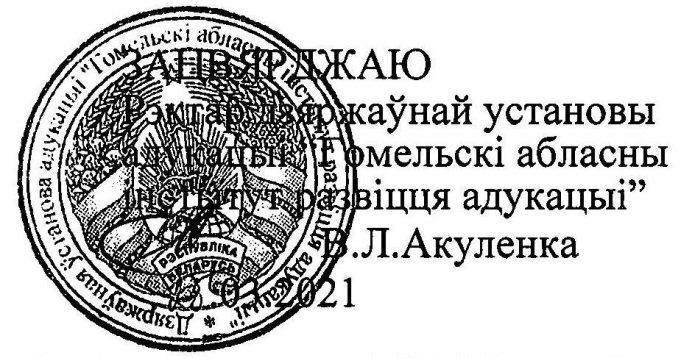 Заданні другога этапу абласной алімпіяды навучэнцаў IV-IX класаўпа вучэбных прадметах “Беларуская мова” і “Беларуская літаратура”2020/2021 навучальны год VІІІ класЗаданне 1. Запішыце словы, якія ў транскрыпцыі запісаны наступным чынам:  	[атс’ул’], [б’ароска], [л’уцк’і], [п’яшчаны], [аччапіц’], [пытайэс’с’а], [п’эраб’эшчык], [б’ашшумны].___________________________________________________________________________________________________________________________________________________________________________________________________________________________Заданне 2. Да ўстарэлых слоў падбярыце і запішыце сінонімы з сучаснай беларускай мовы.	Чало – ____________, раме – ____________, серпень – _____________, ямшчык – ________________, арап – _____________, зелле – _______________.Заданне 3. Знайдзіце ў словах памылкі, выпраўце іх і запішыце правільны варыянт.	Почарк, бародаўчаты, крапасны, бульён, вочаняты, тылевізар, тыарэма, глыбіня, наздра. ____________________________________________________________________________________________________________________________________________Заданне 4. Падбярыце да рускіх слоў беларускія адпаведнікі. Укажыце род назоўнікаў.Заданне 5. У Тлумачальным слоўніку беларускай літаратурнай мовы падаецца 37 слоў, якія пачынаюцца на гэтую літару, прычым толькі 7 з іх можна аднесці да лексікі славянскага паходжання, усе астатнія – неславянскія запазычананні. Адсюль вынікае, што гэтая пачатковая літара сігналізуе пра тое, што словы, якія пачынаюцца з яе, адносяцца да неславянскіх запазычанняў. Адкажыце на пытанні:1) Пра якую літару ідзе гаворка? __________________________________2) Чаму з гэтай літары не могуць пачынацца славянскія словы? _________________________________________________________________________3) Якія вы ведаеце славянскія словы, што пачынаюцца з гэтай літары? ________________________________________________________________Запішыце не больш за чатыры.Заданне 6. Вызначце, якімі часцінамі мовы з’яўляюцца наступныя словы:Тры ________________, тройчы ________________, трэці __________________, трайны _______________, утрох _________________, трое ______________, траяк __________________, патроіць _______________________.Заданне 7. Пазнайце фразеалагізм, запішыце яго і патлумачце значэнне.Заданне 8. Перакладзіце тэкст на беларускую мову.	Осенью и весною, зимою и летом хорошо дышится в лесу. В голубое небо возносятся бронзовые стволы сосен. Высокими колокольнями стоят стройные ели, смолою, багульником пахнет столетний бор, под самыми облачками качаются его зелёные вершины.	Точно белые красавицы смотрятся в воду кудрявые берёзы. На освещённых солнцем душистых полянах высятся богатырские дубы. Каждым листочком трепещет робкая осина, ярким осенним убранством красуется красавец-клён._______________________________________________________________________________________________________________________________________________________________________________________________________________________________________________________________________________________________________________________________________________________________________________________________________________________________________________________________________________________________________________________________________________________________________________________________________________________________________________________________________________________________________________________________________________________________________________________Заданне 9. Запоўніце табліцу.Заданне 10. Пазнайце пісьменнікаў па партрэце і запішыце іх імёны і прозвішчы на адпаведных радках.Заданні12345678910Усяго Балы за заданні433564266342БалыВ русском языкеУ беларускай мовеРод назоўнікаў у бел.мовеРукописьШальБельёПолыньШинельЛосёнокБездорожьеГарьПачкаСочиПаходжанне фразеалагізмаФразеалагізмЗначэнне фразеалагізма1. Паводле міфа, у элідскага цара былі вялізныя стайні, якіх ніхто не прыбіраў трыццаць гадоў. Каб ачысціць іх, спатрэбілася сіла і розум міфічнага героя Геракла. Ён зрабіў гэта за адзін дзень, перагарадзіўшы плацінай раку Алфей і пусціўшы ваду ў канюшні.2. У склад фразеалагізма ўваходзіць кампанент – назва  ракі забыцця ў падземным царстве, з якой душы тых, хто трапляў на той свет, пілі ваду. Адзін глыток вады прымушаў іх забываць зямлю і сваё былое жыццё на ёй.Назва твораАўтар твораЖанр твора“Дзяльба кабанчыка”В.Карамазаў“Трэба дома бываць часцей”верш“Хмарка”Я.КоласУ.Караткевічапавяданне“Жураўліны крык”В.БыкаўЯ.Купалапаэма1. 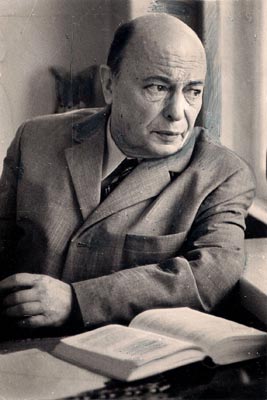 2.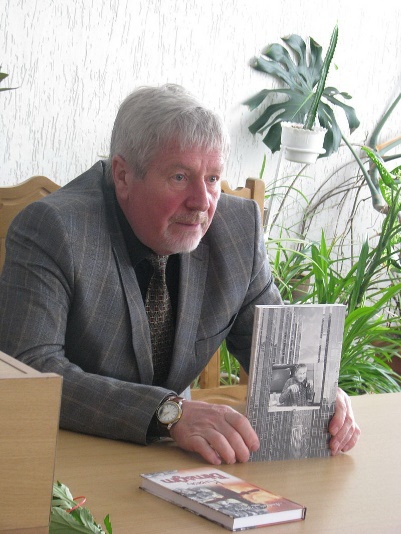 3.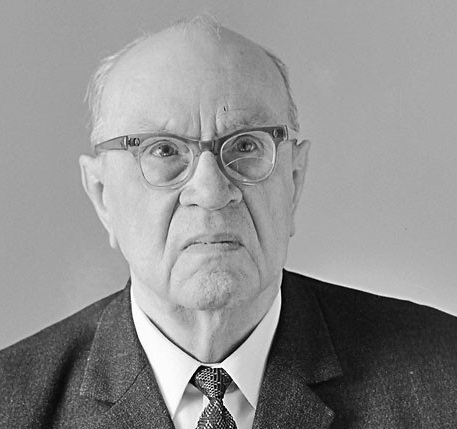 